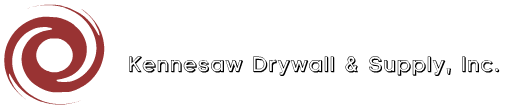 Credit RequestKennesaw Drywall Supply                                                                                          Auburn Drywall SupplyOffice: (770) 424-7719                                                                                                Office: (678) 985-8444Fax: (770) 424-6670                                                                                                     Fax: (678) 985-8555Name: __________________________________________  Phone:______________________________Permanent Address:___________________________________________________City:____________________________________State:____________Zip:____________________Business Name:______________________________________________________________Phone:_____________________________________Fax:____________________________________Address:_____________________________________________________________City:___________________________________State:________________Zip:________________Corporation________ Partnership________  Sole Proprietorship_______  Social Security #:__________________________  Federal Tax ID:________________________________Tax Exempt Y/N:______________ If yes, attach exemption formHave you ever done business under another name? Y/N:_______ If yes, include name:______________________________________Have you ever filed bankruptcy? Y/N:________Bank ReferencesName:___________________________ Phone:_______________________Fax:____________________Name:___________________________Phone:_______________________Fax:____________________Trade References Name:_____________________________________Phone:_____________________________City:_________________________State:_____________Fax:____________________________Name:_____________________________________Phone:_____________________________City:_________________________State:_____________Fax:____________________________Name:_____________________________________Phone:_____________________________City:_________________________State:_____________Fax:____________________________The above information is for the purpose of obtaining credit.  The applicant hereby authorizes the firm to whom this application is made to investigate the references listed pertaining to its credit financial responsibilities, to answer questions regarding the applicant’s ability to meet financial commitments made.  The applicant hereby agrees to pay invoices in accordance with the stated terms.  Applicant guarantees that it is financially able and will meet the conditions as set forth.I understand that the terms of customer accounts are due on the 10th of the month following the month in which materials/goods were purchased.  Cost of collecting past due accounts will be charged to the applicant’s account at an interest rate of 1 ½% per month.Signature: ______________________ Print: _______________________ Date:____________________ALL CREDIT APPLICATIONS CAN BE RETURNED VIA FAX: (770) 424-7719 OR E-MAIL: KENNESAWDRYWALLSUPPLY@GMAIL.COM